Б О Й О Р О Ҡ                                                                    Р А С П О Р Я Ж Е Н И Е 6 август  2018-й                              №16                      от 6 августа  2018 г.О назначении  ответственных лиц за размещение и наполнение подразделов официального информационного сайта, посвященных вопросам противодействия коррупцииВ целях обеспечения открытости мер, принимаемых по противодействию коррупции, в соответствии с пунктом 3 Указа Президента Республики Башкортостан от 29.04.2014 № УП-108 «О требованиях к размещению и наполнению подразделов, посвященных вопросам противодействия коррупции, официальных сайтов государственных органов Республики Башкортостан»Определить должностными лицами, ответственными за размещение и      наполнение подразделов официального информационного сайта Администрации сельского поселения Юмашевский сельсовет муниципального района Чекмагушевский район Республики Башкортостан, посвященных вопросам противодействия коррупции:Михайлову Ольгу Ивановну – управляющего делами;Ахметшину Эльфиру Рафисовну –специалиста администрации сельского поселения.2.  Должностным лицам, указанным в пункте 1 настоящего распоряжения: 2.1.руководствоваться требованиями к размещению и наполнению подразделов, посвященных вопросам противодействия коррупции, установленными приложением к Указу Президента Республики Башкортостан от 29.04.2014                 № УП-108 «О требованиях к размещению и наполнению подразделов, посвященных вопросам противодействия коррупции, официальных сайтов государственных органов Республики Башкортостан»;2.2. в срок до 30 ноября привести подразделы официального информационного сайта администрации сельского поселения Юмашевский сельсовет муниципального района Чекмагушевский район Республики Башкортостан, посвященные вопросам противодействия коррупции, в соответствие с указанными требованиями.2.3. регулярно проводить размещение и наполнение подразделов официального информационного сайта администрации сельского поселения Юмашевский сельсовет муниципального района Чекмагушевский район Республики Башкортостан, посвященных вопросам противодействии коррупции.3.  Контроль за исполнением настоящего распоряжения оставляю за собой.Глава сельского поселения                                            Р.Х. СалимгарееваБАШҠОРТОСТАН  РЕСПУБЛИКАҺЫСАҠМАҒОШ  РАЙОНЫ муниципаль районЫНЫҢ   ЙОМАШ АУЫЛ СОВЕТЫ АУЫЛ  БИЛӘмӘҺЕ  ХАКИМИӘТЕ452227,  Йомаш ауылы,  Совет урамы,10тел. (34796) 27-2-69, 27-2-24e-mail:  yumash_chek@ufamts.ru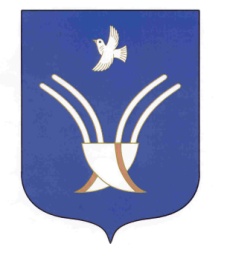 Администрация сельского поселенияЮМАШЕВСКИЙ СЕЛЬСОВЕТмуниципального района Чекмагушевский район Республики Башкортостан452227, с.  Юмашево, ул.  Советская. 10 тел. (34796) 27-2-69, 27-2-24e-mail:  yumash_chek@ufamts.ru 